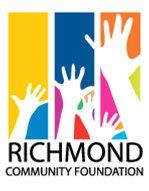 Name of Organization: __________________________________________________________________Address: ______________________________________________________________________________  Contact person and title: _________________________________________________________________  Telephone: __________________________   E-mail: __________________________________________  Fiscal sponsor name and contact: __________________________________________________________Phone /email: ________________________________________________________________________ Please describe the activities that took place.  Include dates, hours and location of activities. How did you meet your intended community need? Please mention factors that contributed to or impeded its success. Approximately how many children/youth did you serve?       ___________________Describe the actual implementation and results compared to what you anticipated in your original proposal. Please complete the budget form below.A picture is worth a thousand words!  Please include any pictures, video or audio files from your project.  Attach files as needed.THANK YOU!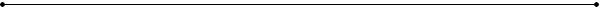 Budget Item:Amount Requested Actual Costs1.2.3.4.BUDGET TOTAL $